Kingdom of Florenia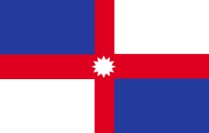 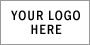 Citizenship applicationApplicant InformationApplicant InformationApplicant InformationApplicant InformationApplicant InformationApplicant InformationApplicant InformationApplicant InformationApplicant InformationApplicant InformationApplicant InformationApplicant InformationApplicant InformationApplicant InformationApplicant InformationApplicant InformationApplicant InformationApplicant InformationApplicant InformationApplicant InformationApplicant InformationApplicant InformationApplicant InformationLast NameLast NameLast NameFirstFirstMiddleMiddleMiddleMiddleMiddleStreet AddressStreet AddressStreet AddressStreet AddressApartment/Unit #Apartment/Unit #Apartment/Unit #CityStateStateZIPPhoneE-mail AddressE-mail AddressE-mail AddressE-mail AddressDate of Birth          Month:Date of Birth          Month:Date of Birth          Month:Date of Birth          Month:Date of Birth          Month:Date of Birth          Month:Date of Birth          Month:Date of Birth          Month:Day:                                                                                                    Year:                                               Year:                                               Year:                                               Year:                                               Year:                                               Year:                                               Year:                                               Year:                                               Year:If under 10 years of age you must have a parent or guardian (over 20) signature.If under 10 years of age you must have a parent or guardian (over 20) signature.If under 10 years of age you must have a parent or guardian (over 20) signature.If under 10 years of age you must have a parent or guardian (over 20) signature.If under 10 years of age you must have a parent or guardian (over 20) signature.If under 10 years of age you must have a parent or guardian (over 20) signature.If under 10 years of age you must have a parent or guardian (over 20) signature.If under 10 years of age you must have a parent or guardian (over 20) signature.Parent or Guardian InformationParent or Guardian InformationParent or Guardian InformationParent or Guardian InformationParent or Guardian InformationParent or Guardian InformationParent or Guardian InformationParent or Guardian InformationLast Last FirstAgeAgeAgeAgeAgeAgePrinted NamePrinted NameSig.FamilyFamilyFamilyFamilyFamilyFamilyFamilyFamilyFamilyFamilyFamilyFamilyFamilyFamilyFamilyFamilyFamilyFamilyFamilyFamilyFamilyFamilyFamilyPlease answer honestly. This information can NOT affect your application. Please answer honestly. This information can NOT affect your application. Please answer honestly. This information can NOT affect your application. Please answer honestly. This information can NOT affect your application. Please answer honestly. This information can NOT affect your application. Please answer honestly. This information can NOT affect your application. Please answer honestly. This information can NOT affect your application. Please answer honestly. This information can NOT affect your application. Please answer honestly. This information can NOT affect your application. Please answer honestly. This information can NOT affect your application. Please answer honestly. This information can NOT affect your application. Please answer honestly. This information can NOT affect your application. Please answer honestly. This information can NOT affect your application. Please answer honestly. This information can NOT affect your application. Please answer honestly. This information can NOT affect your application. Please answer honestly. This information can NOT affect your application. Please answer honestly. This information can NOT affect your application. Please answer honestly. This information can NOT affect your application. Please answer honestly. This information can NOT affect your application. Please answer honestly. This information can NOT affect your application. Please answer honestly. This information can NOT affect your application. Please answer honestly. This information can NOT affect your application. Please answer honestly. This information can NOT affect your application. Parent 1Parent 1Parent 1Last NameLast NameLast NameFirstFirstFirstFirstFirstDate of BirthDate of BirthDate of BirthPlace of BirthPlace of BirthPlace of BirthAddressAddressAddressParent 2Parent 2Parent 2Last NameLast NameLast NameFirstFirstFirstDate of BirthDate of BirthDate of BirthPlace of Birth Place of Birth Place of Birth Place of Birth Place of Birth Place of Birth Place of Birth Place of Birth Place of Birth Place of Birth Place of Birth AddressAddressAddressSpouseSpouseSpouseLast NameLast NameLast NameFirstFirstFirstFirstFirstFirstFirstFirstFirstFirstFirstDate of BirthDate of BirthDate of BirthDate of Marriage Date of Marriage Date of Marriage Date of Marriage Date of Marriage Date of Marriage Date of Marriage Date of Marriage Date of Marriage Date of Marriage Date of Marriage Are still married?Are still married?Are still married?If not, when did you divorce?If not, when did you divorce?If not, when did you divorce?If not, when did you divorce?If not, when did you divorce?If not, when did you divorce?If not, when did you divorce?If not, when did you divorce?If not, when did you divorce?If not, when did you divorce?If not, when did you divorce?If not, when did you divorce?If not, when did you divorce?If not, when did you divorce?If not, when did you divorce?If not, when did you divorce?Military ServiceMilitary ServiceMilitary ServiceMilitary ServiceMilitary ServiceMilitary ServiceMilitary ServiceMilitary ServiceMilitary ServiceMilitary ServiceBranchFromToRank at DischargeRank at DischargeRank at DischargeType of DischargeType of DischargeType of DischargeType of DischargeWhich Country where you enlisted in?Which Country where you enlisted in?Which Country where you enlisted in?Which Country where you enlisted in?Disclaimer and SignatureDisclaimer and SignatureDisclaimer and SignatureDisclaimer and SignatureDisclaimer and SignatureDisclaimer and SignatureDisclaimer and SignatureDisclaimer and SignatureDisclaimer and SignatureDisclaimer and SignatureI certify that my answers are true and complete to the best of my knowledge. If this application leads to citizenship, I understand that false or misleading information in my application or interview 
may result in my expulsion.I certify that my answers are true and complete to the best of my knowledge. If this application leads to citizenship, I understand that false or misleading information in my application or interview 
may result in my expulsion.I certify that my answers are true and complete to the best of my knowledge. If this application leads to citizenship, I understand that false or misleading information in my application or interview 
may result in my expulsion.I certify that my answers are true and complete to the best of my knowledge. If this application leads to citizenship, I understand that false or misleading information in my application or interview 
may result in my expulsion.I certify that my answers are true and complete to the best of my knowledge. If this application leads to citizenship, I understand that false or misleading information in my application or interview 
may result in my expulsion.I certify that my answers are true and complete to the best of my knowledge. If this application leads to citizenship, I understand that false or misleading information in my application or interview 
may result in my expulsion.I certify that my answers are true and complete to the best of my knowledge. If this application leads to citizenship, I understand that false or misleading information in my application or interview 
may result in my expulsion.I certify that my answers are true and complete to the best of my knowledge. If this application leads to citizenship, I understand that false or misleading information in my application or interview 
may result in my expulsion.I certify that my answers are true and complete to the best of my knowledge. If this application leads to citizenship, I understand that false or misleading information in my application or interview 
may result in my expulsion.I certify that my answers are true and complete to the best of my knowledge. If this application leads to citizenship, I understand that false or misleading information in my application or interview 
may result in my expulsion.SignatureSignatureDate